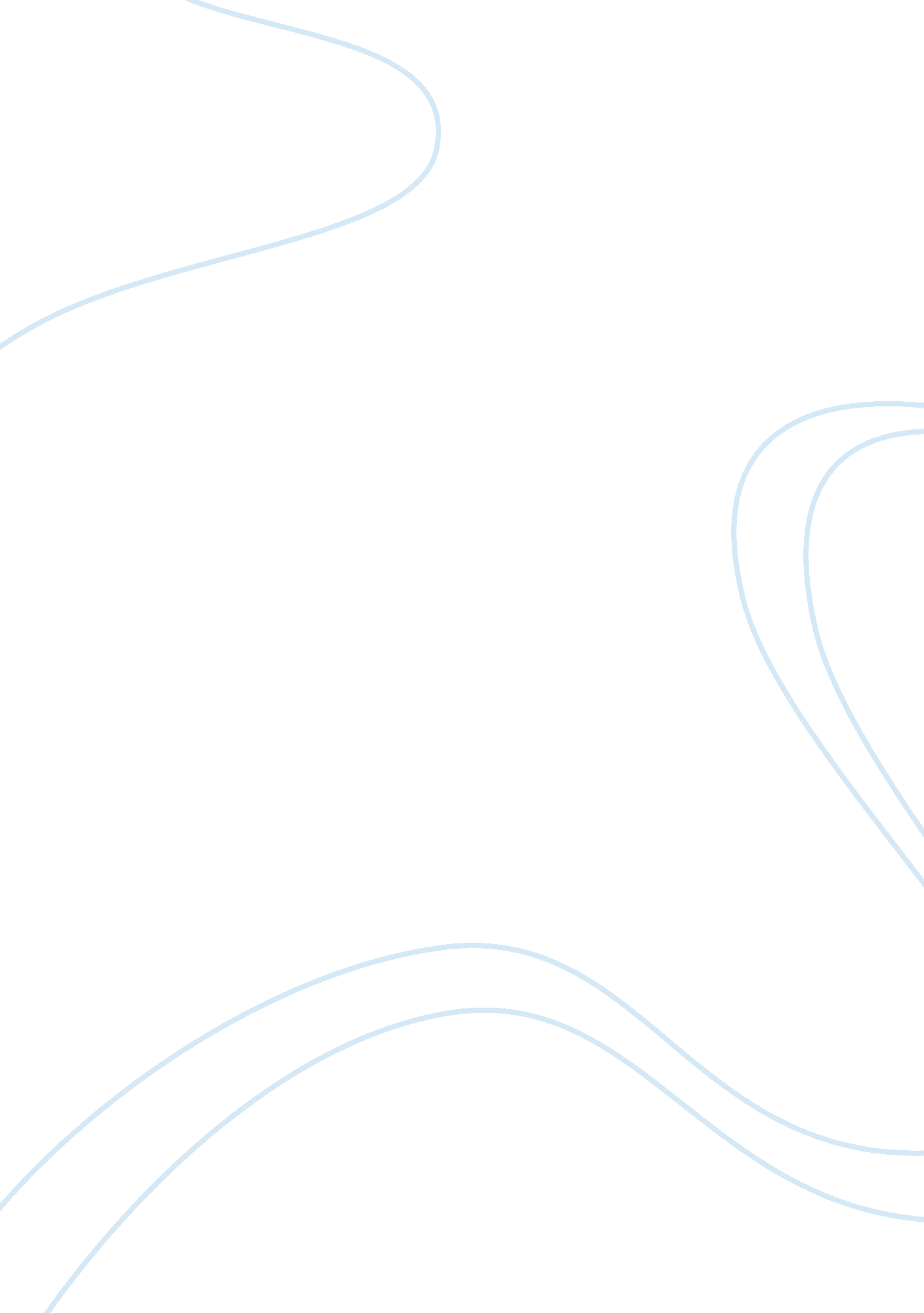 An analysis of rizal writingsCountries, Philippines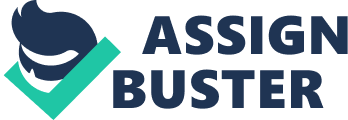 An Analysis of Rizal Writings The Reality -- Good and bad news of Filipino people and his family when he was in London Arete, Jeriel T. N-S4-B4 Article: Good and Bad news from home Good News: Rev. Vicente Garcia’s defended Noli against the attacks of the friars. Content of the Letter “ We young Filipinos are trying to make over a nation and must not halt in our onward march, but from time to time turn our gaze upon our elders. We shall wish to read in their approval of our actions. We are anxious to learn of the Philippines past which we need to understand in order to plan intelligently in the future. We want to know all that our ancestors knew, and then add our own studies to theirs. Thus, we shall progress the faster because we can go on from where they left off" Bad news: Persecution of the Filipino patriots who signed the “ Anti-friar Petition of 1988" - Persecution of Calamba Tenant - Furious attacks on Rizal by Senator Salamanca and Vida in the Spanish Cortes and by Desenganos (Wenseslao E. Retana) and Quioquiap (Pablo Feced) in Spanish Newspapers. - Rizal’s brother-in-law, Manuel Hidalgo was exiled in Bohol. - Laureno Viado, his friend was arrested and jailed because copies of Noli were found in his house. Significance of the Article: Importance of the Article: Relevance of the Article: Where the writer did this: Why the writer did this: Summary of the Article: Conclusion: Insights: Learning: Bibliography: Source: http://www. slideshare. net/ https://www. google. com. ph/ http://en. wikipedia. org/wiki/ Reference: 